First Name of Application CV No 1623630Whatsapp Mobile: +971504753686 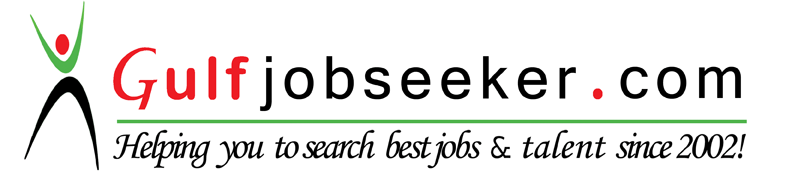 To get contact details of this candidate Purchase our CV Database Access on this link.http://www.gulfjobseeker.com/employer/services/buycvdatabase.php OBJECTIVELooking for an opportunity to associate with a progressive organization to utilize my skills and knowledge according to the trends and dynamically works towards to growth of the organization. QUALIFICATION PROFILEABS Tourism Management graduate, highly trained to become multi-faceted professionalwith strong self- management skills, openness to others and a results-oriented approached. With 1+ years Receptionist/Administrative Assistant experience in a fast paced environment, demonstrates excellent interpersonal skills, flexibility and adaptability, coordinating and supporting daily operational and administrative functions.Demonstrated capacity to provide comprehensive support to the team and for executive-level staff; excel at scheduling meetings, coordinating travel and managing essential tasks.Adept at developing and maintaining administrative processes that improve accuracy and efficiency, and achieve organizational objectives.Highly focused and results-oriented in supporting complex, deadline-driven operations; Able to identify goals and priorities and resolve issues in initial stages.   Advanced knowledge in Microsoft Office Suite (Word, Outlook, Excel, PowerPoint) ▪ English Communication skillsCapable to work in a time sensitive environment and respond quickly and effectively to high workloads, events and emergencies ▪ Trainable in your specific business environment and standardsKEY SKILLSEffective Communication  ▪ Excellent Customer service skills ▪Adaptability ▪  Attention to Detail ▪ Efficiencies ▪ Positive Attitude ▪ Team Oriented ▪ Interfacing Effectively with Diverse Personalities ▪ Meticulous ▪ Time Management ▪ Thriving on PressureEMPLOYMENT EXPERIENCEBuild Up Contracting LLC, DubaiReceptionist cum Administrative AssistantMarch 2014 – PresentJOB RESPONSIBILITIESManaged switchboard: answering, screening and forwarding calls, providing information, taking messages, appointments and providing comprehensive and quality customer care at all times.Welcoming the customers, guests in a friendly/professional manner.Managed Incoming and outgoing courier in charge.Collection and distribution of mails, messages and faxes to respective departments.Handle employee visas and visa renewals, company license, including gathering and delivering required documentations. Ensure all visa, medical and labor permits are up-to-date and arrange timely renewal.Liaise with staff, clients and suppliers.File and retrieve corporate documents, records, and reports.Sorted and distributed incoming correspondence, including faxes and couriers.Ordered office supplies and monitor inventory.EDUCATION2008-2012   Graduate    Bachelor of Science in Tourism Management (2008-2012)Philippine Air Transport and Training Services (PATTS)TRAININGSGulf Air Cargo, PhilippinesApril 2011 - May 2011On The Job Training for 240 hoursTaguig City Hall- Tourism and Trade Department, PhilippinesNovember 2011 to December 2011On-the-job training for 360 hoursPERSONAL DATABIRTHDAY        : 30thOctober 1991GENDER	: FemaleSTATUS	: SingleNATIONALITY	: Filipino